Geografia Klasa 7 (wtorek 28.04.2020r.)WitamTemat: Sprawdzian wiadomości z działu " Rolnictwo i przemysł Polski”Proszę o rozwiązanie testu i przesłanie do wtorku / 28.04.2020r./ do godz.16.00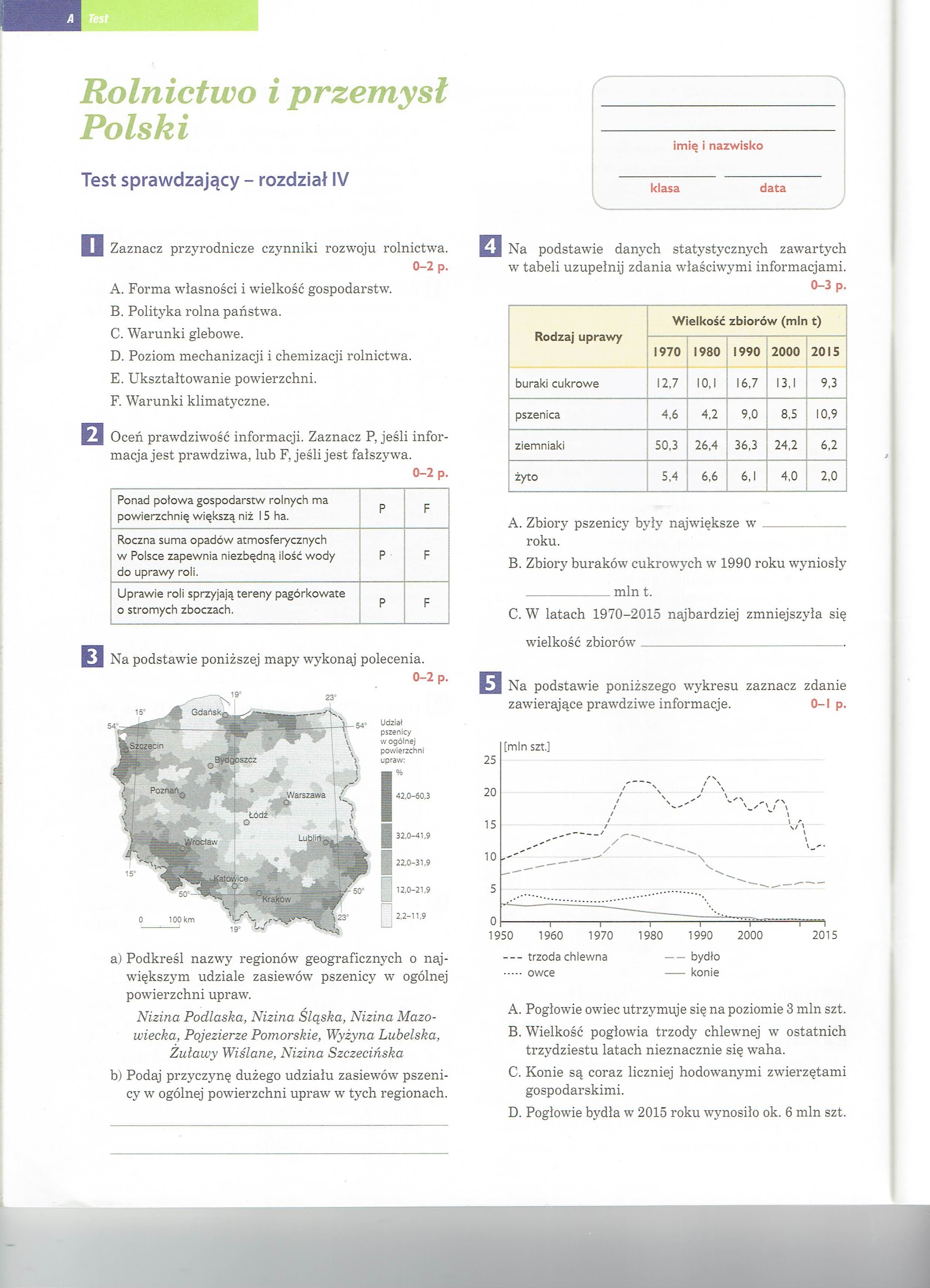 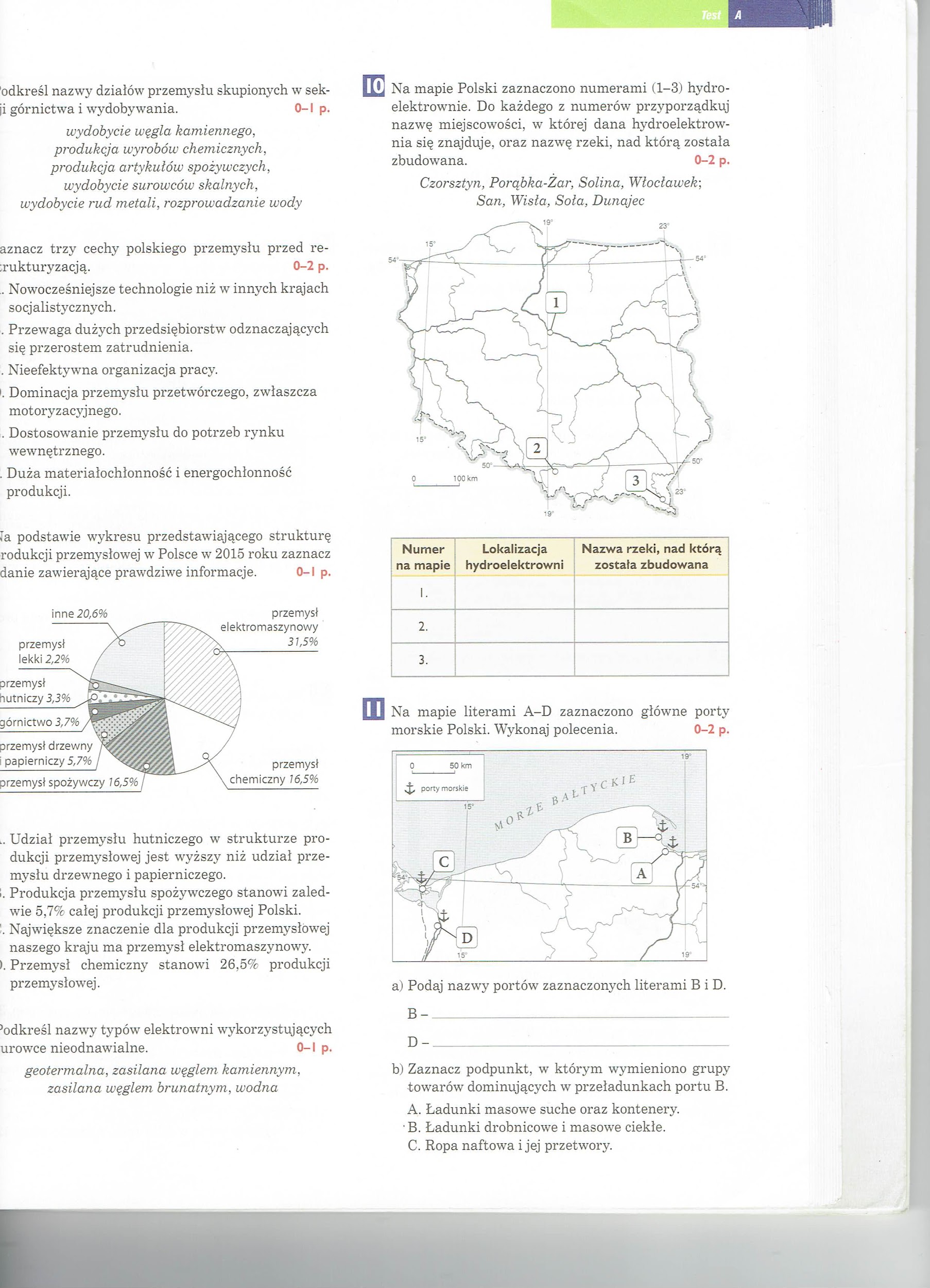 